Eboli, li ………………………….L’insegnante 							__________________________________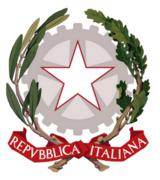 Istituto Comprensivo “G. Gonzaga”SCUOLA SECONDARIA DI PRIMO GRADORELAZIONE FINALE 		DOCENTE:                                                    ANNO SCOLASTICO:                                                   CLASSE:COMPOSIZIONE DELLA CLASSECOMPOSIZIONE DELLA CLASSECOMPOSIZIONE DELLA CLASSENumero alunni: Maschi: Femmine: RISULTATI DELLA CLASSERISULTATI DELLA CLASSEArea cognitiva□ alto□ medio-alto□ medio  □ medio-basso □ basso Area cognitiva□ alto□ medio-alto□ medio  □ medio-basso □ basso Metodo di studio□ sa organizzare e portare a termine il lavoro in modo autonomo e proficuo□ sa portare a termine in modo autonomo le consegne indicate□ sa portare a termine il proprio lavoro con la guida dell’insegnante□ lavora in modo frettoloso e poco produttivoMetodo di studio□ sa organizzare e portare a termine il lavoro in modo autonomo e proficuo□ sa portare a termine in modo autonomo le consegne indicate□ sa portare a termine il proprio lavoro con la guida dell’insegnante□ lavora in modo frettoloso e poco produttivoArea sociale□ molto disponibile al confronto e alla partecipazione□ discretamente disponibile al confronto e alla partecipazione□ saltuariamente disponibile al confronto e alla partecipazione□ poco disponibile al confronto e alla partecipazioneArea sociale□ molto disponibile al confronto e alla partecipazione□ discretamente disponibile al confronto e alla partecipazione□ saltuariamente disponibile al confronto e alla partecipazione□ poco disponibile al confronto e alla partecipazioneArea comportamentale□ corretto e responsabile□ corretto ma vivace□ poco corretto□ vivace e indisciplinatoArea comportamentale□ corretto e responsabile□ corretto ma vivace□ poco corretto□ vivace e indisciplinatoImpegno e partecipazione□ segue con attenzione e vivo interesse e svolge con accuratezza i compiti□ segue con attenzione costante ed esegue regolarmente i compiti□ segue con interesse diversificato le varie discipline□ mostra una concentrazione poco durevole ed esegue meccanicamente i compiti□ è incostante nell’attenzione e non si applica con regolaritàImpegno e partecipazione□ segue con attenzione e vivo interesse e svolge con accuratezza i compiti□ segue con attenzione costante ed esegue regolarmente i compiti□ segue con interesse diversificato le varie discipline□ mostra una concentrazione poco durevole ed esegue meccanicamente i compiti□ è incostante nell’attenzione e non si applica con regolaritàFASCE DI LIVELLO FASCE DI LIVELLO individuate sulla base di        □ verifiche scritte, orali e pratiche                                               □ griglie di osservazione predisposte dall’insegnante                                               □ osservazioni sistematicheindividuate sulla base di        □ verifiche scritte, orali e pratiche                                               □ griglie di osservazione predisposte dall’insegnante                                               □ osservazioni sistematicheLIVELLO AVANZATO (9/10)n°  LIVELLO INTERMEDIO (8)n°LIVELLO INTERMEDIO (7)n°  LIVELLO BASE (6)n° LIVELLO INIZIALE (4/5)n°  CASI PARTICOLARIn° METODI□ lezione frontale□ lavoro di gruppo□ lavoro individualizzatoSTRUMENTISTRUMENTISTRUMENTI□ libri di testo□ sussidi audiovisivi□ strumenti musicali□ testi didattici di supporto□ proiezione di film□ ……………………………□ schede predisposte       dall’insegnante□ ascolto di brani musicali□ ……………………………□ computer□ testi letterari□ ……………………………VERIFICHEVALUTAZIONE□   a) test oggettivi Si è avvalsa dei punti:□   b) questionari  a, b, c, d, f, g, h, i, l, m□   c) mappe concettuali □   d) lavoro di gruppo Formativa (in itinere)□   e) produzione scritta tramite a, b, c, d, e, f, g, h, i, l, m□   f) produzione grafica □   g) discussione Sommativa e formativa□   h) colloqui nel giudizio globale: 1°quadrimestre, fine anno     □   i) interrogazioni □   l) produzione vocale e strumentale□   m) altro: …………………………………………